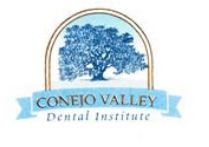 Diluted Bleach Rinse InstructionsMix ½ teaspoon household bleach with 4oz (1/2 Cup) of water.Rinse for 30 seconds.Repeat 2-3 times per week or as directed.QUESTIONSPlease do not hesitate to call the office and speak with any of our team members. We will be happy to assist you with any concerns you may have.